WINSTON-SALEM STATE UNIVERSITY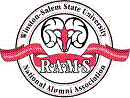 Atlanta Alumni ChapterSCHOLARSHIP APPLICATION FORMAlumni Child Applicant Information:____________________________		_____________________________First Name				Last Name__________________________________________________________________Permanent Address (Number, Street, City, and Zip Code)__________________________________________________________________Local Address (Number, Street, City, and Zip Code) If ApplicableHome Phone Number:  _________________________   Other Contact Number: __________________________Date of Enrollment @ WSSU ____________________Alumni Chapter Parent Information____________________________		_____________________________  First Name				Last NameYears of Membership in Chapter _________________               Other Chapter Affiliation____________________High School or preparatory school last attended and Date of Graduation:_____________________________________________________________________________________________Please submit all completed scholarship applications to:WSSU Scholarship Committee, P.O. Box 957811, Duluth GA, 30095Or Email to Atlwssualumni@gmail.comBy signing the application, I attest to the Scholarship Committee of the Atlanta Alumni Chapter that the information is accurate to the best of my knowledge. ___________________________________________			_____________________________Signature								Date